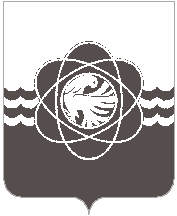 П Р И К А Зот 17 марта 2021 года                                                                                                   № 050О внесении изменений в приказ Финуправления г. Десногорскот 11.12. 2020 № 120/1             В связи с проведением внеплановой  документарной проверки в соответствии с приказом  Финансового управления муниципального образования «город Десногорск» Смоленской области  от 10.03.2021 № 046п р и к а з ы в а ю:             Внести в приказ от 11.12.2020 № 120/1 «Об утверждении Плана внутреннего финансового аудита на 2021 год» (в редакции от 01.03.2021 № 038) следующие изменения:- в приложении «План внутреннего финансового аудита Финансового управления муниципального образования «город Десногорск» Смоленской области на 2021 год» слова «март» заменить  словами «апрель».Начальник Финансового управления                                          С.В. Потупаева